栃木県土木施工管理技士会　主催　・長年に渡り試験問題の研究を行って来た講師が、合格できる論文の書き方を伝授！（講義終了後もあなたをサポート）・講義終－ 実 施 要 項 －【日　　程】　平成３０年９月１１日（火）　９：００～１７：００【対　　象】　栃木県内の建設業者等【会　　場】　栃木県建設産業会館３階大会議室【講　　師】　株式会社創成マネジメント　土木施工管理技術検定試験問題研究会参与　宮崎　茂　氏【受 講 料】　２４,０００円/１名（栃木県土木施工管理技士会会員）２８,０００円/１名（一般）２３,０００円/１名（本会の１級土木施工管理技術検定試験受験対策セミナー受講者）（1日間・テキスト・資料込み・CPDS７ユニット）※テキスト、資料は当日配布【申込方法】　別途申込書にご記入の上、栃木県土木施工管理技士会にＦＡＸ、又はメールにて、８月３１日（金）までにお申込下さい。受講料、テキスト代金についても同日までに下記口座にお振込下さい。【そ の 他】①筆記用具をお持ち下さい。②駐車場に限りがありますので、公共交通機関でのご来場をお願い致します。（公共交通機関のご利用の場合）JR宇都宮駅～旭陵通り～今宮～若松原～雀宮駅線関東バス「旭陵通り経由 今宮、雀宮（今宮線）」にてバス停『旭陵橋東』下車 徒歩2分③お申込み後のキャンセル、及び当日欠席によるご返金は致しかねます。（参加者の変更は可能です。）④講習終了後にCPDS受講証明書と講習修了書を交付致します。【案 内 図】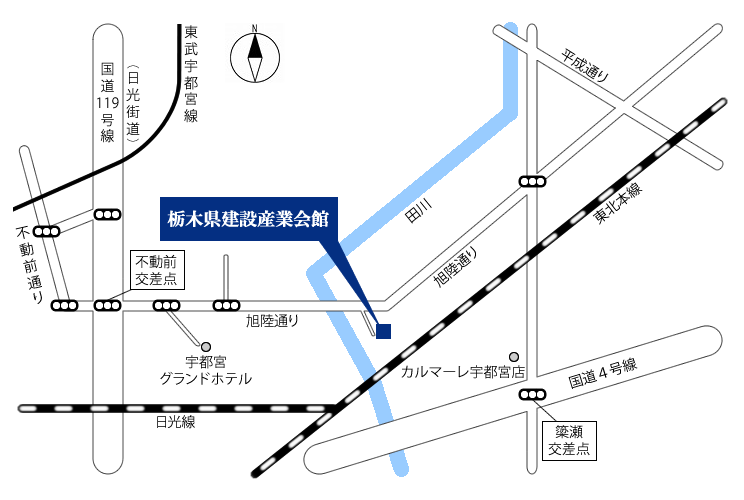 【実地プログラム】1級土木施工管理技術検定実地受験対策セミナー申　　込　　書【申込・問い合わせ先】　栃木県土木施工管理技士会　担当：稲川　　　　　　　　　 　　 〒321-0933栃木県宇都宮市簗瀬町1958-1　　　　　　　　　　　　TEL:028-639-2611  FAX：028-639-2985　　　　　　　　　　　　E-Mail：inagawa@tochiken.or.jp9月１１日9月１１日9月１１日9:00～10:00記　　　述論文対策について10:00～10:20記　　　述技術力よりまず国語力考え方・書き方の基本工事概要の書き方10:30～12:00記　　　述課題・検討内容・処置の書き方経験記述の記入例　　　　実践トレーニング　12：00～13：00昼食休憩昼食休憩13：00～16：00安全管理の模範例品質管理の　〃事故防止対策〃　　等々　　実践トレーニング　16：00～事後9月11日から10月6日までの過ごし方「宿題トレーニング」配布、説明事例を記入し、協会又は創成マネジメントまでメールで送付メールでの添削を実施し、本番に備える。9月11日から10月6日までの過ごし方「宿題トレーニング」配布、説明事例を記入し、協会又は創成マネジメントまでメールで送付メールでの添削を実施し、本番に備える。受講者名１ 受講者名２受講者名３受講者名４受講者名５会 社 名所属部署       　　  部      　　  課       　　  部      　　  課       　　  部      　　  課会 社 住 所〒〒〒Ｔ  Ｅ  ＬＦ  Ａ  Ｘ申込みご担当者      　　　 部    　　   課    　　　       様      　　　 部    　　   課    　　　       様      　　　 部    　　   課    　　　       様E-MAIL            　　 ＠            　　 ＠            　　 ＠